QUADRO DE ACABAMENTOS MORADIAS 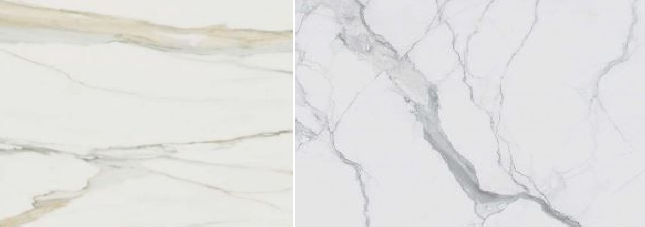 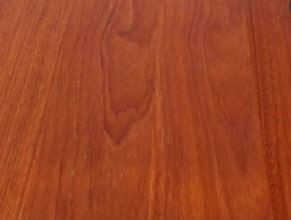 CALACATTA GOLD	                 STATUARIO	               SOALHO AFIZÉLIACASA 1CASA 2CASA 3CASA 4CASA 5PAVIMENTOSW.C.STATUARIO GLOSSY 60 X 60 DA REXSTATUARIO GLOSSY 60 X 60 DA REXSTATUARIO GLOSSY 60 X 60 DA REXSTATUARIO GLOSSY 60 X 60 DA REXSTATUARIO GLOSSY 60 X 60 DA REXCOZINHACALACATTAGLOSSY 80 X 80 DA REXCALACATTAGLOSSY 80 X 80 DA REXCALACATTAGLOSSY 80 X 80 DA REXCALACATTAGLOSSY 80 X 80 DA REXCALACATTAGLOSSY 80 X 80 DA REXSALACALACATTA GLOSSY 80 X 80 DA REXCALACATTA GLOSSY 80 X 80 DA REXSOALHO DE AFIZÉLIASOALHO DE AFIZÉLIACALACATTA GLOSSY 80 X 80 DA REXCORREDORES R/CCALACATTA GLOSSY 80 X 80DA REXCALACATTA GLOSSY 80 X 80DA REXSOALHO DE AFIZÉLIASOALHO DE AFIZÉLIACALACATTA GLOSSY 80 X 80DA REX       CORREDORES    1º E 2º PISOSOALHO DE AFIZÉLIASOALHO DE AFIZÉLIASOALHO DE AFIZÉLIASOALHO DE AFIZÉLIASOALHO DE AFIZÉLIA            QUARTOSSOALHO DEAFIZÉLIASOALHO DEAFIZÉLIASOALHO DEAFIZÉLIASOALHO DEAFIZÉLIASOALHO DEAFIZÉLIAREVESTIMENTOS                                                           CERÂMICAS                                                           CERÂMICAS                                                           CERÂMICAS                                                           CERÂMICAS                                                           CERÂMICASW.CSTATUARIO GLOSSY (VÁRIAS DIMENSÕES) DA REXSTATUARIO GLOSSY (VÁRIAS DIMENSÕES) DA REXSTATUARIO GLOSSY (VÁRIAS DIMENSÕES) DA REXSTATUARIO GLOSSY (VÁRIAS DIMENSÕES) DA REXSTATUARIO GLOSSY (VÁRIAS DIMENSÕES) DA REX  COZINHAS TAMPOS      (TAMPO E ANTI-SALPICOS)SILESTONE BRANCOSILESTONE BRANCOSILESTONE BRANCOSILESTONE BRANCOSILESTONE BRANCODIVERSOSCAIXILHARIASMADEIRA LACADA A BRANCO RAL 9006 - GERCIMAMADEIRA LACADA A BRANCO RAL 9006 - GERCIMAMADEIRA LACADA A BRANCO RAL 9006 - GERCIMAMADEIRA LACADA A BRANCO RAL 9006 - GERCIMAMADEIRA LACADA A BRANCO RAL 9006 - GERCIMAESTORES EXTERIORESWAREMA GU – RAL 7016 - CRUZFERWAREMA GU – RAL 7016 - CRUZFERWAREMA GU – RAL 7016 - CRUZFERWAREMA GU – RAL 7016 - CRUZFERWAREMA GU – RAL 7016 - CRUZFERRECUPERADOR DE CALOR21105SF - STÛV21105SF - STÛV21105SF - STÛV21105SF - STÛV21105SF - STÛVELEVADORHOMELIFT - LIFTECHHOMELIFT - LIFTECHHOMELIFT - LIFTECHHOMELIFT - LIFTECHHOMELIFT - LIFTECHLOUÇAS SANITÁRIASGALASSIAGALASSIAGALASSIAGALASSIAGALASSIATORNEIRASGESSI EMPORIOGESSI EMPORIOGESSI EMPORIOGESSI EMPORIOGESSI EMPORIOCOZINHAS GNEISSEMOVEIS DE COZINHA MODELO SUGGIA BRANCO BRILHANTEMOVEIS DE COZINHA MODELO SUGGIA BRANCO BRILHANTEMOVEIS DE COZINHA MODELO SUGGIA BRANCO BRILHANTEMOVEIS DE COZINHA MODELO SUGGIA BRANCO BRILHANTEMOVEIS DE COZINHA MODELO SUGGIA BRANCO BRILHANTEELECTRODOMÉSTICOS  SIEMENS / VINOTECA LIEBER (CASAS 1, 2 E 3)/PLACA COM EXAUSTOR INCORPORADO DA BORA  SIEMENS / VINOTECA LIEBER (CASAS 1, 2 E 3)/PLACA COM EXAUSTOR INCORPORADO DA BORA  SIEMENS / VINOTECA LIEBER (CASAS 1, 2 E 3)/PLACA COM EXAUSTOR INCORPORADO DA BORA  SIEMENS / VINOTECA LIEBER (CASAS 1, 2 E 3)/PLACA COM EXAUSTOR INCORPORADO DA BORA  SIEMENS / VINOTECA LIEBER (CASAS 1, 2 E 3)/PLACA COM EXAUSTOR INCORPORADO DA BORALAVANDARIAS GNEISSEMOVEIS DE COZINHA MODELO SUGGIA BRANCO BRILHANTE (não inclui maquina lavar ou secar)MOVEIS DE COZINHA MODELO SUGGIA BRANCO BRILHANTE (não inclui maquina lavar ou secar)MOVEIS DE COZINHA MODELO SUGGIA BRANCO BRILHANTE (não inclui maquina lavar ou secar)MOVEIS DE COZINHA MODELO SUGGIA BRANCO BRILHANTE (não inclui maquina lavar ou secar)MOVEIS DE COZINHA MODELO SUGGIA BRANCO BRILHANTE (não inclui maquina lavar ou secar)ACESSORIOS DE COZINHAINSTRUMENTOS PARA USOS DIVERSOS INSTRUMENTOS PARA USOS DIVERSOS INSTRUMENTOS PARA USOS DIVERSOS INSTRUMENTOS PARA USOS DIVERSOS INSTRUMENTOS PARA USOS DIVERSOS               AQSSISTEMA COM BOMBAS DE CALORSISTEMA COM BOMBAS DE CALORSISTEMA COM BOMBAS DE CALORSISTEMA COM BOMBAS DE CALORSISTEMA COM BOMBAS DE CALOR        DOMOTICAILUMINAÇÃO, ESTORES E ACILUMINAÇÃO, ESTORES E ACILUMINAÇÃO, ESTORES E ACILUMINAÇÃO, ESTORES E ACILUMINAÇÃO, ESTORES E AC      CARPINTARIASMOVEIS EM MDF LACADOS A BRANCOMOVEIS EM MDF LACADOS A BRANCOMOVEIS EM MDF LACADOS A BRANCOMOVEIS EM MDF LACADOS A BRANCOMOVEIS EM MDF LACADOS A BRANCOPORTÕES GARAGEMAUTOMÁTICOS COMANDO COM TELEMOVEL OU COMANDO Á DISTÂNCIAAUTOMÁTICOS COMANDO COM TELEMOVEL OU COMANDO Á DISTÂNCIAAUTOMÁTICOS COMANDO COM TELEMOVEL OU COMANDO Á DISTÂNCIAAUTOMÁTICOS COMANDO COM TELEMOVEL OU COMANDO Á DISTÂNCIAAUTOMÁTICOS COMANDO COM TELEMOVEL OU COMANDO Á DISTÂNCIA